Приложение №1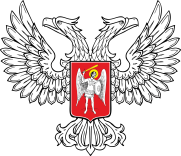 ДОНЕЦКАЯ НАРОДНАЯ РЕСПУБЛИКАГОСУДАРСТВЕННАЯ ИНСПЕКЦИЯ ПО ВОПРОСАМ СОБЛЮДЕНИЯ ЗАКОНОДАТЕЛЬСТВА О ТРУДЕг. Донецк, ул. Маршака, 2, e-mail: gostrud_dnr@mail.ruРАСПОРЯЖЕНИЕ (ПРИКАЗ)о проведении ________________________________________________ проверки(плановой/внеплановой (документальной /выездной))юридического лица, физического лица – предпринимателя от «__» ______________ г. № _____1. Провести проверку в отношении  _________________________________________________________________________________________________________________________________________________________________________________________________________________(наименование юридического лица, фамилия, имя, отчество (последнее – при наличии) физического лица – предпринимателя)2. Место нахождения: _____________________________________________________________________________________________________________________________________________________________________________________________________________________________(юридического лица (его филиалов, представительств, обособленных структурных подразделений) или место жительства физического лица – предпринимателя и место(а) фактического осуществления им деятельности)3. Назначить лицом(ми), уполномоченным(ми) на проведение проверки: _________________________________________________________________________________________________________________________________________________________________________________(фамилия, имя, отчество (последнее - при наличии), должность должностного лица (должностных лиц), уполномоченного(ых) на проведение проверки)4. Привлечь к проведению  проверки  в  качестве  экспертов,  представителейэкспертных организаций следующих лиц: ____________________________________________________________________________________________________________________________________________________________________________________________________________(фамилия, имя, отчество (последнее - при наличии), должности привлекаемых к проведению проверки экспертов и (или) наименование экспертной организации с указанием реквизитов свидетельства об аккредитации и наименования органа по аккредитации, выдавшего свидетельство об аккредитации)5. Установить, что: настоящая проверка проводится с целью: ___________________________________________________________________________________________________________________________________________________________________________________________При   установлении  целей  проводимой  проверки  указывается  следующая информация:    а) в случае проведения плановой проверки:    - ссылка на утвержденный план проведения плановых проверок;    б) в случае проведения внеплановой проверки:    - реквизиты ранее выданного проверяемому лицу предписания об устранении выявленного нарушения, срок для исполнения которого истек;    -   реквизиты поступивших обращений   и   заявлений   граждан,  юридических  лиц, физических лиц – предпринимателей, иных источников;    - реквизиты  поручения Главы Донецкой Народной Республики, Правительства Донецкой Народной Республики;    -  реквизиты  требования  прокурора о проведении внеплановой проверки в рамках  надзора за исполнением законов и реквизиты прилагаемых к требованию материалов и обращений.6. Предметом настоящей проверки является (отметить нужное):- соблюдение обязательных требований,  установленных правовыми актами;- выполнение  предписаний  органов  государственного  контроля (надзора).проведение мероприятий:- по  предотвращению  причинения  вреда  жизни,  здоровью  граждан;- по ликвидации последствий причинения такого вреда.7. Срок проведения проверки: ______________________________________________________К проведению проверки приступить с «__» ____________ 20__ г.Проверку окончить не позднее «__» ____________ 20__ г.8. Правовые основания проведения проверки: ________________________________________________________________________________________________________________________________________________________________________________________________________(ссылка на положение нормативного правового акта, в соответствии с которым осуществляется проверка; ссылка на положения (нормативных) правовых актов, устанавливающих требования, которые являются предметом проверки)11.  Перечень  документов,   представление   которых   юридическим   лицом, физическим лицом –  предпринимателем  необходимо  для  достижения целей и задач проведения проверки: _______________________________________________________________________________________________________________________________________________________________________________________________________________________________________Начальник Государственной инспекции по вопросам соблюдения законодательства о труде Донецкой Народной Республики – Главный государственный инспектор труда Донецкой Народной Республики            _________________________ С.М. Чернобривец                                 (подпись, заверенная печатью)Копия распоряжения (приказа) получена ____________________________________________________________________________________________________________________________________________________________________________________________________________